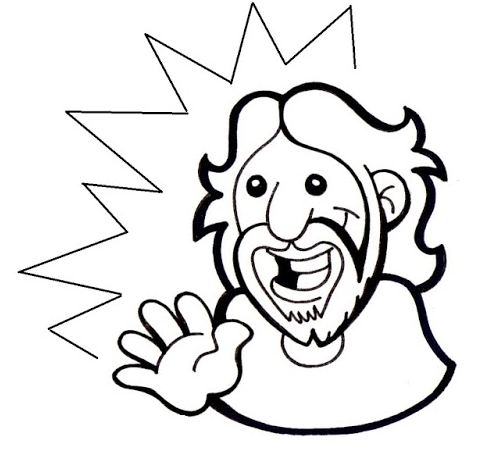 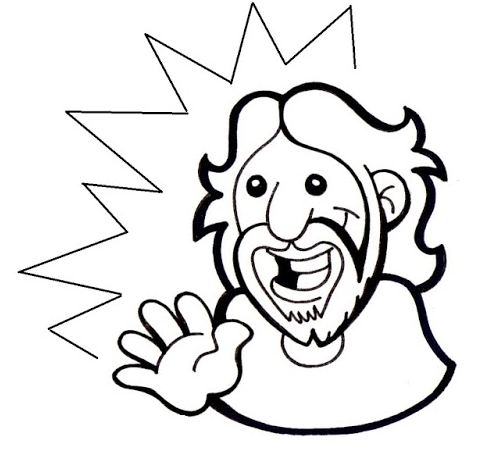 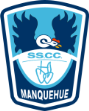                    Sagrados Corazones Manquehue                   Religión y Filosofía / 4º Básico2° unidadEL AMOR MÁS GRANDEGran entendimiento: Comprender que el sacrificio de Jesús en la cruz demuestra el amor más grande que es posible tener por las personas.Objetivo de la clase: Identificar los momentos de Semana Santa para entender que Jesús  entrega su  vida de Jesús por amor a nosotros.  Algunos hábitos de mente que trabajaremos: conectar, escanear, reflexionar para aprender.1.- Mira el video y escribe todos los objetos que recuerdes: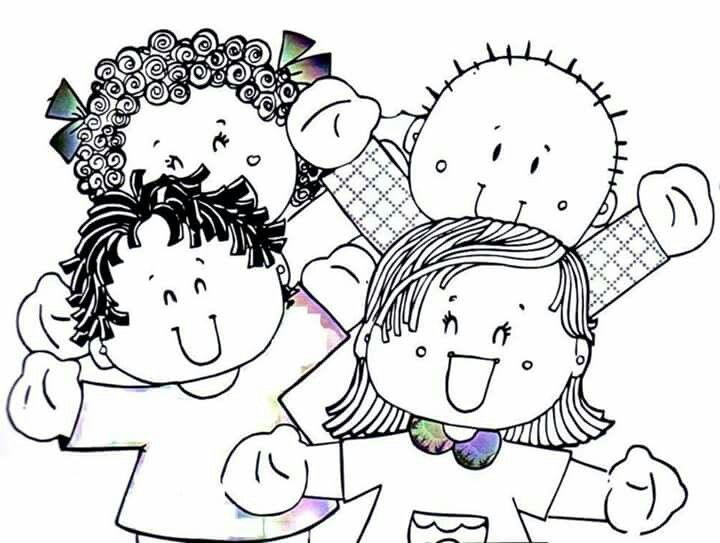 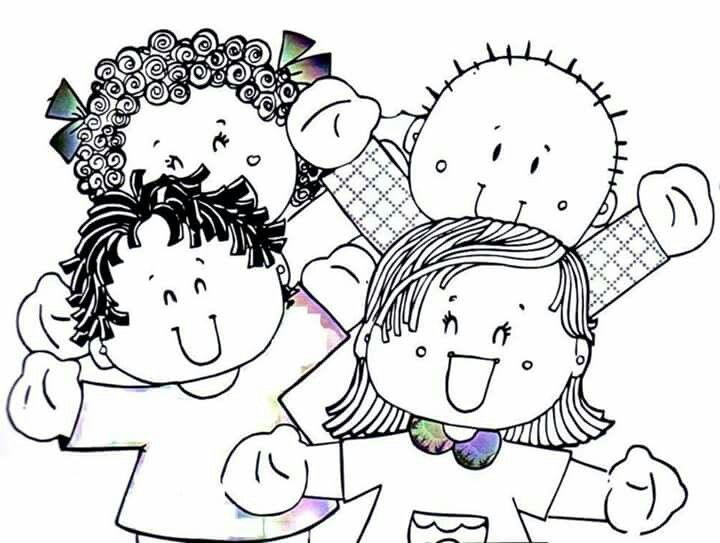 El amor que recibimos de nuestros padres, familiares y amigos es una muestra del amor de Dios por cada uno de nosotros. De ellos aprendemos a amar y a entregarnos a los demás. Con ellos aprendemos y seguimos al más grande ejemplo que podemos tener de amor y de entrega: Jesús.La semana santa es la semana más sagrada del año, porque en ella recordamos y actualizamos la pasión y muerte de Jesús. Es la conmemoración de los momentos más importantes de la vida de Jesús.Conmemorar es recordar un acontecimiento histórico o a una persona destacada por medio de la celebración de un acto solemne o fiesta.2.- Te invitamos a responder la siguiente rutina de pensamiento, lo haremos de a poco, luego de haber visto los objetos que mostró tu profesora en el video, responde la sección Conectar.3.- ¿Qué aprendiste de cada día de Semana Santa?4.- Escribe en el recuadro con qué día de la celebración de Semana Santa relacionas cada uno de estas imágenes:5.- Ahora que leíste la información del ppt, vuelve al punto 2 y responde la columna “Extender”.6.- Busca y lee las siguientes citas bíblicas. ´ ¿Qué momento de la Semana Santa describen?7.- De qué manera puedes ver el amor de Jesús en la conmemoración de  Semana Santa?8.- ¿Cómo podemos celebrar la Pascua de Resurrección en la situación que vivimos hoy?9.- Luego de haber trabajado esta ficha, puedes volver al punto 2, y responder la columna “Desafiar”.10.- Vuelve a la actividad n° 1 de esta guía, ¿cuántos objetos recordaste?, ¿Cómo conectas esos objetos con lo que hemos trabajado en esta unidad?Para terminar te invitamos a rezar esta oración: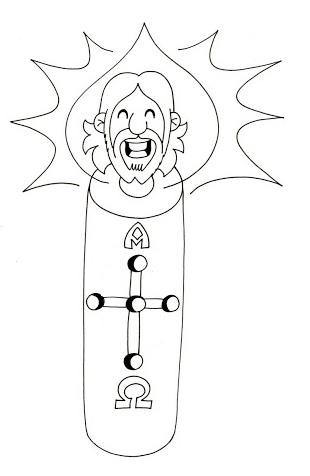 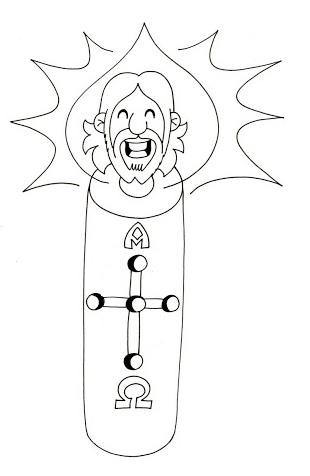 Jesús:tu vida y tus enseñanzas nos dan luz para caminar.Tú eres la luzayúdanos a ser nosotros tambiénluz para nuestros hermanos.Danos tu luzamigo Jesús,¡qué nunca se apague!Para compartirla siempre con los demás. AménConectar¿Cómo conectas los objetos que viste con el amor de Dios?Extender¿Qué ideas nuevas obtienes acerca del amor de Dios?Desafiar¿A qué me invita lo que aprendí acerca de la vida de Jesús?Domingo de RamosJueves SantoViernes SantoSábado SantoDomingo de Resurrección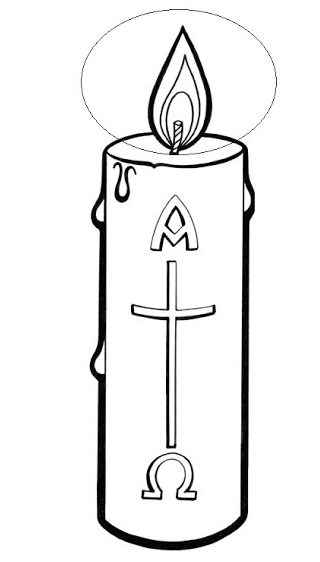 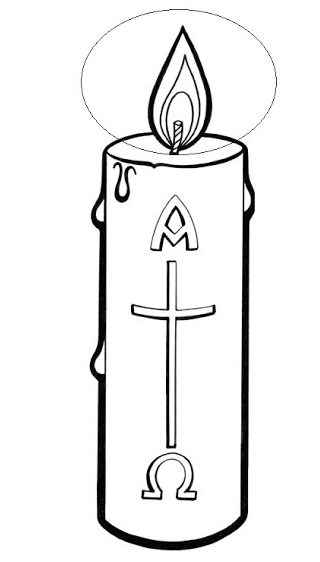 Mt 21, 8 - 9Lc 24, 1 -  3Jn 19,  23Mc 14, 22 - 24